Strakonice dne: 23. 11. 2016Objednací listč. 181/16/7 Předmět objednávky 	Množství	Předpokl. cena Kč 	Celkem: 	350 581,00 Kč Popis objednávky:Objednáváme provedení Opravy komunikace - ul. Chelčického Strakonice - dle nabídky z 23.11.2016. Cena bez DPH činí 289.736,- Kč, tj. cena včetně DPH činí 350.581,- Kč.Termín dodání :  Vyřizuje: Ing. Oldřich Švehla														Bankovní spojení: ČSOB, a.s., č.ú.: 182050112/0300	IČ: 00251810		DIČ: CZ00251810	Upozornění:	Na faktuře uveďte číslo naší objednávky.			Kopii objednávky vraťte s fakturou.			Schválil:	Ing. Jana Narovcová	vedoucí odboru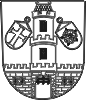 Město  StrakoniceOdbor majetkovýDodavatel:ZNAKON, a.s.Sousedovice 44386 01  StrakoniceIČ: 26018055 , DIČ: CZ26018055Oprava komunikace - ul.Chelčického Strakonice1ks350 581,00Tel. kontakt:383 700 322E-mail:oldrich.svehla@mu-st.cz